Консультация педагога-психолога "Развитие связной речи ребенка в семье"Одна из самых важных задач обучения дошкольников родному языку – развитие связной речи. Каждый ребенок должен уметь содержательно, грамотно, правильно, связно и   последовательно излагать свои мысли. Это поможет ему преодолевать молчаливость и застенчивость, быть общительным, уверенным в своих силах. В то же время речь ребенка должна быть живой, непосредственной, выразительной.Связная речь имеет две формы:·        диалогическую (разговор между двумя или несколькими людьми)·        монологическую (речь одного человека). Каждая из них имеет свои особенности.Так, форма протекания диалогической речи побуждает к неполным, односложным ответам. Неполные предложения, восклицания, междометья, яркая интонационная выразительность, жест, мимика и т.п. – основные черты диалогической речи. Для диалогической речи особенно важно умение сформулировать и задать вопрос, в соответствии с услышанным вопросом строить ответ, подать нужную реплику, дополнить и поправить собеседника, рассуждать, спорить. Отстаивать свое мнение.Монологическая речь требует умения сосредоточить свою мысль на главном, не увлекаться деталями и в то же время говорить эмоционально, живо, образно. Она требует развернутости, полноты, четкости и взаимосвязи отдельных звеньев повествования. Умение связно говорить успешно развивается при целенаправленном руководстве взрослого, путем систематического обучения.Начинать развивать связную речь ребенка лучше всего с пересказа. Дети приобщаются к подлинно художественной речи, запоминают эмоционально-образные слова и словосочетания, учатся владеть живым родным языком. Учить малышей 3-4 лет связной речи лучше всего с простого воспроизведения хорошо знакомых им сказок: «Колобок», «Репка», «Теремок», «Курочка ряба». Ребенок рассказывает вместе с взрослыми, в ответ на его вопросы, поставленные обычно к последнему слову фразы, вставляет отдельные слова: «Посадил дед …. Что? (репку)». Постепенно становится возможным использование подсказывающих вопросов, на которые ребенок отвечает целым предложением. Так, после чтения сказки «Курочка Ряба» можно предложить ребенку пересказать ее. Взрослый: «Жили- были дед да баба». Кто жили-были? (ответ ребенка.). «Была у них курочка Ряба». «Кто у них был?» После этого можно переходить к пересказыванию маленьких рассказов Л.Н. Толстого, К.Д. Ушинского, Н. Калинкиной и др. При пересказе прозы надо следить, чтобы ответы ребенка были как можно ближе к художественному тексту. Поэтому вопросы должны помогать ребенку полнее использовать не только словарь, но и синтаксис текста. Если ребенок забыл текст, ему надо подсказать. Например, пересказывается сказка Л.Н. Толстого «Три медведя». Взрослый задает вопрос: «Где были медведи, когда Маша забрела в их домик?» «Сколько комнат было в медвежьем домике?» Если ребенок затрудняется ответить на вопрос полностью, ему надо помочь наводящими допросами. Например, если ребенок не может ответить на вопрос: «Как вели себя медведи, когда увидели, что кто-то трогал их еду?», можно спросить: «Скажи, каким голосом заревел Михайло Иванович».На занятиях с ребенком пятого года жизни можно использовать совместный пересказ. Помощь взрослого будет заключаться в напоминании фразы, подсказке забытого слова. Это обеспечит плавность пересказа, предупредит разрывы произведения на отдельные куски.В этом возрасте понимание и осмысление прочитанных произведений приобретает особое значение. Но ребенку сложно еще самостоятельно проследить логическую последовательность сюжета, запомнить и точно передать языковые средства. Поэтому его постепенно следует приучать к поисковым вопросам, т.е. помогающим рассуждать. Например, в беседе по сказке К.Д. Ушинского «Умей обождать» можно спросить: «Как курочка относилась к петушку, правильные  ли советы она давала ему? Почему петушок не хотел обождать…»Внимание ребенка надо привлекать и к средствам выразительности языка: «Как лиса уговаривала петушка выглянуть в окошко? Какие слова она ему говорила?»После пяти лет, когда у ребенка появляется достаточно большой запас знаний об окружающем мире, он с удовольствием начинает придумывать, сочинять, проявляя творчество. Помочь ребенку в придумывании рассказов и историй можно разными способами:·        в название хорошо знакомой сказки добавить слово, обозначающее какой-либо предмет. Например: «Волк, семеро козлят и компьютер», «Мальчик-с-пальчик и паровоз»·        сюжет знакомой сказки переместить в другое время и пространство: «Жили-были старик со старухой в наши дни», «Красная Шапочка на необитаемом острове»·        предложить ребенку изменить концовку сказки, используя прием введения в сюжетное повествование какого-либо предмета, явления. Например: медвежата из сказки «Два жадных медвежонка» съедают таблетку от жадности·        предложить заглянуть в прошлое или будущее сказочных  героев·        написать письмо своему любимому герою или автору сказки·        сочинить разговор сказочных персонажей по телефону·        придумать сказку по опорным словам, например: ласточка, девочка, кот, людоед·        рассказать историю от лица любимого героя или предмета·        описать одно и то же событие с разных точек зрения (например, от лица веселого и грустного человека)·        очень хорошо сделать альбом детских рассказов, дать ему интересное название, предложить ребенку нарисовать к каждому рассказу иллюстрации. Это будет толчком для развития детского творчества.Обучение рассказыванию влияет на все стороны речевого развития дошкольника, особенно на его речевую подготовку к школе.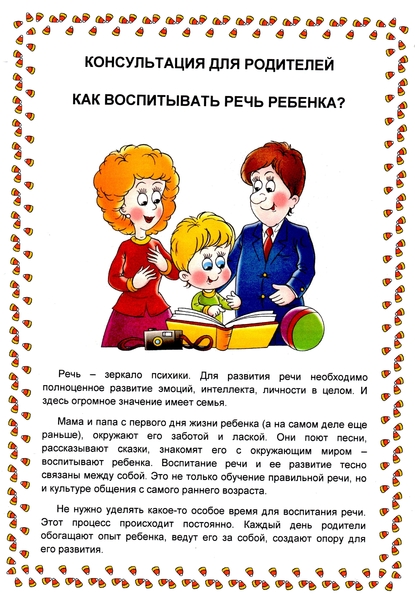 